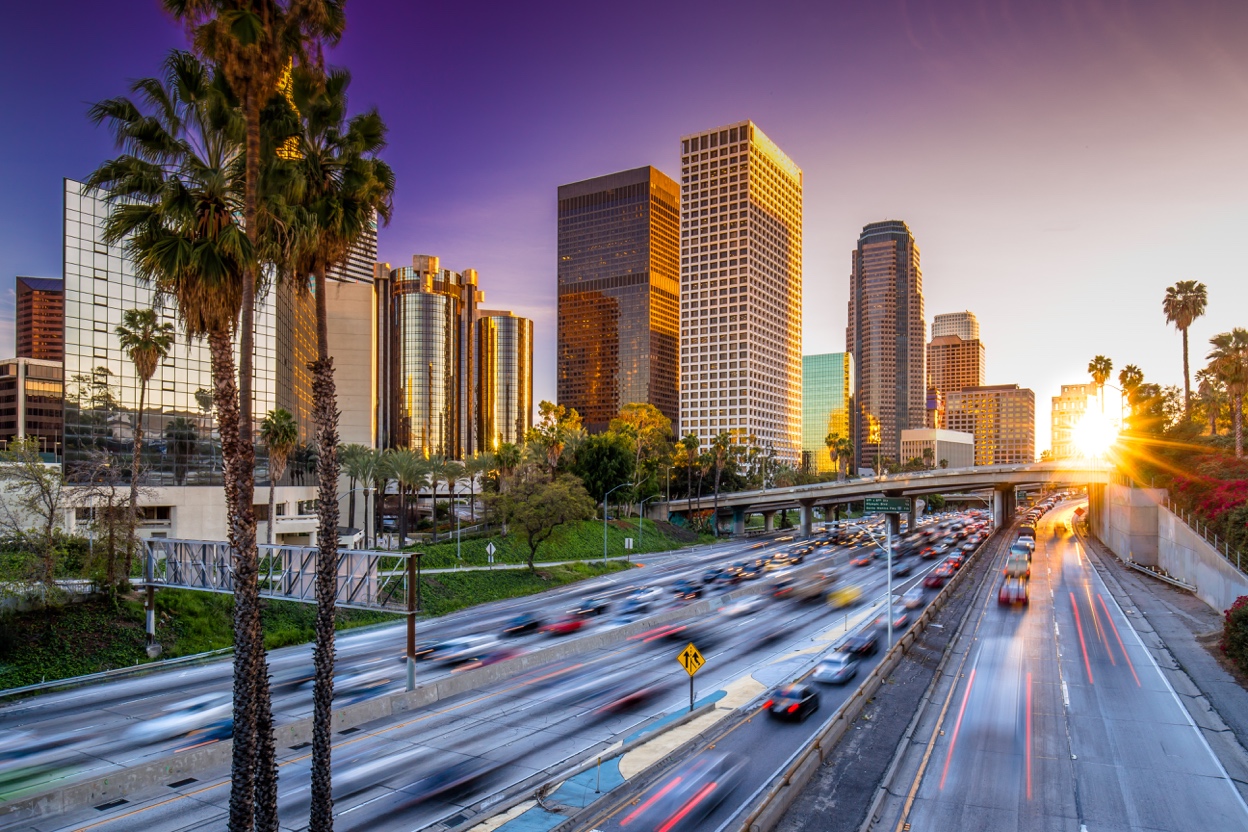 “Big Data to Smart Data: Use It or Lose It”Hear from Experts – Learn & Network – Lunch & ReceptionHosted by the USC Stevens Center for Innovation in Downtown Los Angeles, California – June 16, 2017Registration is Free!More at www.lesi.orgCLP course offered on Thursday, June 15, 2017 (registration & fee information TBA)CPD/CLE accreditation (pending)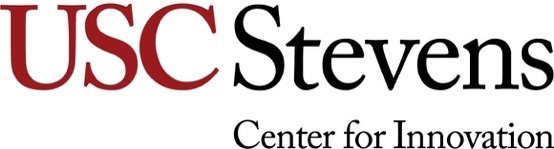 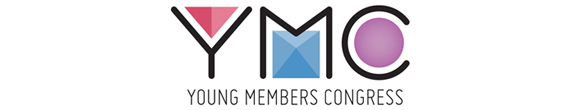 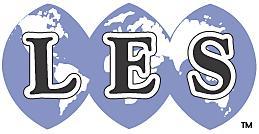 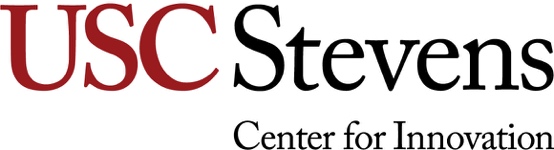 